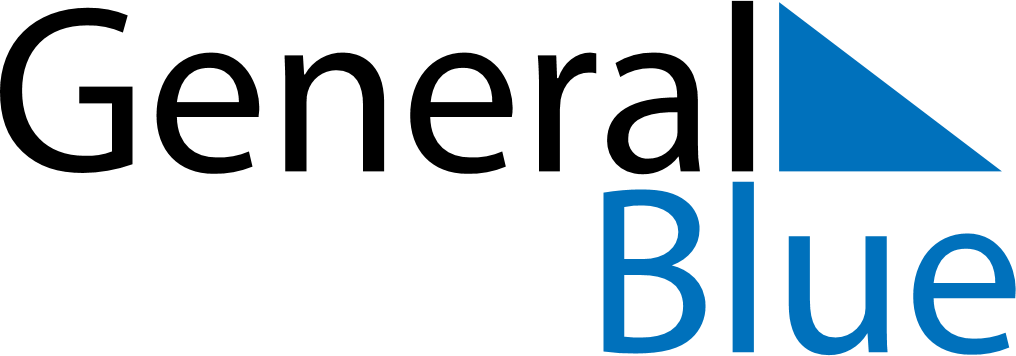 May 2030May 2030May 2030May 2030LiechtensteinLiechtensteinLiechtensteinMondayTuesdayWednesdayThursdayFridaySaturdaySaturdaySunday123445Labour Day678910111112Mother’s Day131415161718181920212223242525262728293031Ascension DayFeiertagsbrücke